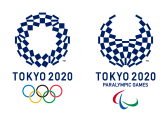 SPORCU BİLGİ FORMUSPORCU BİLGİ FORMU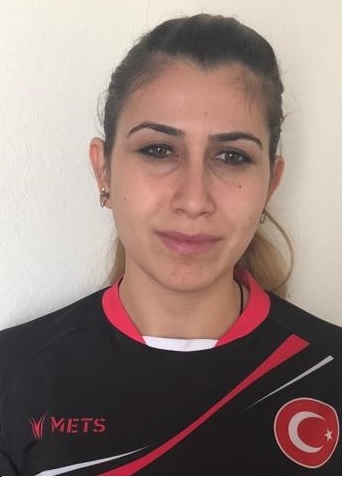 Adı SoyadıSEVDA ALTUNOLUKSEVDA ALTUNOLUKSEVDA ALTUNOLUKSEVDA ALTUNOLUKDoğum Tarihi01.04.199401.04.199401.04.199401.04.1994Doğum YeriTOKATTOKATTOKATTOKATİletişim Bilgileri(Adres/Telefon)GÜNEŞEVLER MAH.129. SOK. A4/3 HASKÖY/ANKARA   TLF:05533019021GÜNEŞEVLER MAH.129. SOK. A4/3 HASKÖY/ANKARA   TLF:05533019021GÜNEŞEVLER MAH.129. SOK. A4/3 HASKÖY/ANKARA   TLF:05533019021GÜNEŞEVLER MAH.129. SOK. A4/3 HASKÖY/ANKARA   TLF:05533019021Öğrenim DurumuLİSANS MEZUNULİSANS MEZUNULİSANS MEZUNULİSANS MEZUNUSpor Yaptığı İlANKARAANKARAANKARAANKARASpor Yaptığı KulüpANKARA YENİMAHALLE BELEDİYESİ SPOR KULÜBÜANKARA YENİMAHALLE BELEDİYESİ SPOR KULÜBÜANKARA YENİMAHALLE BELEDİYESİ SPOR KULÜBÜANKARA YENİMAHALLE BELEDİYESİ SPOR KULÜBÜKulüp AntrenörüOSMAN KARALİOSMAN KARALİOSMAN KARALİOSMAN KARALİMilli Takım AntrenörüYILDIRIM GÜÇLÜYILDIRIM GÜÇLÜYILDIRIM GÜÇLÜYILDIRIM GÜÇLÜBaba AdıSAVAŞSAVAŞSAVAŞSAVAŞAnne AdıSEVGİSEVGİSEVGİSEVGİAnne ve Baba İletişim Bilgileri (Adres/Telefon)CUMHURİYET MAHALLESİ.BARIŞ SOKAK.NO NO:30 KEMALPAŞA MAHALLESİ/TOKAT   ANNE TLF :0545 457 72 92                                  BABA TLF:05362925005CUMHURİYET MAHALLESİ.BARIŞ SOKAK.NO NO:30 KEMALPAŞA MAHALLESİ/TOKAT   ANNE TLF :0545 457 72 92                                  BABA TLF:05362925005CUMHURİYET MAHALLESİ.BARIŞ SOKAK.NO NO:30 KEMALPAŞA MAHALLESİ/TOKAT   ANNE TLF :0545 457 72 92                                  BABA TLF:05362925005CUMHURİYET MAHALLESİ.BARIŞ SOKAK.NO NO:30 KEMALPAŞA MAHALLESİ/TOKAT   ANNE TLF :0545 457 72 92                                  BABA TLF:05362925005Tokyo 2020’ den önce Olimpiyat Kotası / Elde Ettiği Derece2018 DÜNYA ŞAMPİYONASI 2.2018 DÜNYA ŞAMPİYONASI 2.2018 DÜNYA ŞAMPİYONASI 2.2018 DÜNYA ŞAMPİYONASI 2.Tüm Uluslararası Başarıları(İlk Üç Derece)YILMÜSABAKA ADIMÜSABAKA ADIDERECETüm Uluslararası Başarıları(İlk Üç Derece)2013AVRUPA ŞAMPİYONASIAVRUPA ŞAMPİYONASI2.Tüm Uluslararası Başarıları(İlk Üç Derece)2014DÜNYA ŞAMPİYONASIDÜNYA ŞAMPİYONASI3.Tüm Uluslararası Başarıları(İlk Üç Derece)2015AVRUPA ŞAMPİYONASIAVRUPA ŞAMPİYONASI1.Tüm Uluslararası Başarıları(İlk Üç Derece)2016 PARALİMPİK OYUNLARIPARALİMPİK OYUNLARI1.Tüm Uluslararası Başarıları(İlk Üç Derece)2017AVRUPA ŞAMPİYONASIAVRUPA ŞAMPİYONASI2.Tüm Uluslararası Başarıları(İlk Üç Derece)2018DÜNYA ŞAMPİYONASIDÜNYA ŞAMPİYONASI2Tüm Uluslararası Başarıları(İlk Üç Derece)2019AVRUPA ŞAMPİYONASIAVRUPA ŞAMPİYONASI1.Tüm Uluslararası Başarıları(İlk Üç Derece)Tüm Uluslararası Başarıları(İlk Üç Derece)Tüm Uluslararası Başarıları(İlk Üç Derece)Tüm Uluslararası Başarıları(İlk Üç Derece)Tüm Uluslararası Başarıları(İlk Üç Derece)